НАУКОВИЙ ЖУРНАЛНАЦІОНАЛЬНОЇ АКАДЕМІЇ НАУК УКРАЇНИ І
ДЕРЖАВНОЇ УСТАНОВИ “ІНСТИТУТ ЕКОНОМІКИ
ТА ПРОГНОЗУВАННЯ НАН УКРАЇНИ”ЕкономікаУкраїни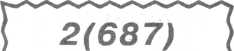 лютий2019Видається
з вересня
1958 р.Виходить щомісяцяЄЩЕНКО П. С. - Інформаційна економіка - шанс побудови нової моделірозвитку суспільства чи ілюзія шансу? 	ЗУПРАВЛІННЯ ЕКОНОМІКОЮ: ТЕОРІЯ І ПРАКТИКАШЕВЧУК В. О., ЧЕРКАС Н. І. - Вплив структури зовнішньої торгівлі України на економічне зростання в контексті залучення до глобальних ланцюгів вартості	22ФІНАНСИ. ПОДАТКИ. КРЕДИТШІРІНЯН А. С., ШІРІНЯН Л. В. - Конкурентоспроможність ринкубанківських послуг України: фактор масштабу	37ПИТАННЯ РОЗВИТКУ АПКПАСХАВЕР Б. Й. — Цінові обставини розвитку агропродовольчогокомплексу	49ШУБ РАБСЬКА О. В. - Аграрний корпоративний сектор: теоретичні засади дослідження	62МЕТОДИ ЕКОНОМІКО-МАТЕМАТИЧНОГО МОДЕЛЮВАННЯОЛЕЙНИК Д. А. - Механизм формирования банковского процента на макроэкономическом уровне и его экономико-математическая модель	  73КРИТИКА І БІБЛІОГРАФІЯФІЛІПЕНКО А. С. - Розвиток глобалістики як новітнього напряму
сучасної системи економічних знань	До 70-річчя ПРОФЕСОРА,ДОКТОРА ЕКОНОМІЧНИХ НАУК О. І. ПАВЛОВААвторитетний вчений економіст-аграрник	РЕЗЮМЕ (англійською мовою)	РЕДАКЦІЙНА ПОЛІТИКА ТА ЕТИЧНІ ПРИНЦИПИ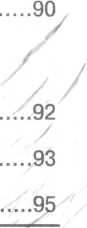 КИЇВ 20191     Єщенко, П.С. Інформаційна економіка - шанс побудови нової моделі / П. С. Єщенко // Економіка України. – 2019. – № 2. – С. 3-21.Стаття присвячена дослідженню інформаційної моделі розвитку, яка виникла на межі ХХ і ХХІ ст. у результаті інформаційно-технологічної революції (ІТР). Охарактеризовано інформаційну економіку, її особливості, шляхи формування та суперечності. На основі статистичних даних показано, як вона впливає на соціально-економічне становище різних верств населення в розвинутих країнах і тих, що розвиваються, зокрема в Україні. Доведено, що ІТР, комп’ютеризація та цифровізація всіх сфер суспільного життя в кінцевому підсумку призводить до розпаду наявної зрілої  соціально-економічної системи. Адже вона, відповідно до законів діалектики, стала внутрішньо суперечливою, але  водночас є розвинутим елементом наступної соціально-економічної системи. Обгрунтовано, що Україні не вдасться перейти до інформаційної економіки і сформувати нову модель розвитку, якщо не буде усунуто реальних причин провалів здійснюваних у країні реформ. Їх наслідками стали: стагнація, структурні деформації, деіндустріалізація, відплив висококваліфікованих кадрів за кордон, залежність від передових технологій і зовнішніх джерел фінансування, майже суцільна бідність і надмірна диференціація доходів, що відтворює безперервні соціальні суперечності.Забезпечення переходу України до  інформаційної економіки, на нашу думку, потребує розробки програми стратегічного розвитку країни.  Таку програму слід формувати на базі інтегральної соціальної науки та технологічного обгрунтування, які сприятимуть оновленню виробництва, наближатимуть його до світових стандартів і забезпечать соціально-економічні потреби українського народу відповідно до адекватних сучасних світових нормативів.  2     Олейник, Д.А. Механизм формирования банковского процента на макроэкономическом уровне и его экономико-математическая модель / Д. А. Олейник // Економіка України. – 2019. – № 2. – С. 73-89.Показано, що  сьогодні тему «Процентна ставка фактори, що на неї впливають» досить докладно висвітлено з точки зору ідентифікації та класифікації цих факторів. Проте і класичні, і сучасні теорії розглядають процентну ставку як відносини, що виникають між економічними агентами: «власник коштів (кредитор) і суб’єкт, який потребує додаткових коштів (позичальник)», не виокремлюючи при цьому банки. Банківський процент розглядається винятково на мікроекономічному рівні як скоригована, залежно від умов надання кредиту чи залучення депозиту та фінансового стану банку, фундаментальна ставка. Але невирішеним залишається запитання фундаментальної ставки, сформованої на макроекономічному рівні.У процесі прийняття рішення про розмір процентної ставки банки мають перед собою дві мети: максимізація прибутку та управління ризиками. Обгрунтовано ідею про те, що визначальними у формуванні фундаментальної ставки є фактори ризику та ефективного використання залучених коштів.Показано, що базовим фактором формування банківського процента, який поєднує в собі елементи ризику і прибутковості, є ліквідність. При цьому, під впливом законів поведінкової економіки, лінійний вплив ліквідності трансформується в еліпсоподібний. Проаналізовано, що фактори суб’єктивної властивості (ставка рефінансування центробанку, його дохідність) – фактори ефективності, та їх вплив на процентну ставку проявляється лише в контексті порівняння з впливом базового фактору. Обгрунтовано, що в умовах кризи головним мотиваційним елементом при прийнятті рішення про розмір процентної ставки стає управління ризиком відпливу коштів клієнтів. Подано модель процентної ставки і результати моделювання для банківської системи України, які є досить близькими до реальних показників ринку.3     Пасхавер, Б.Й. Цінові обставини розвитку агропродовольчого комплексу / Б. Й. Пасхавер // Економіка України. – 2019. – № 2. – С. 49-61.  Головним джерелом фінансових ресурсів підприємств агропродовольчого комплексу є сприятливі пропорції цін придбання та реалізації товарів/послуг. У радянський період співвідношення цін на вході та виході сільського господарства забезпечувало колгоспам і радгоспам майже 40-процентну рентабельність. У подальшому гіперінфляція доби дії купоно-карбованця порушила ціновий паритет в агровиробництві, унаслідок чого більшість аграрних підприємств опинилися в зоні збитковості. З введенням гривні паритет цінового руху в сільському господарстві поступово налагодився, і сьогодні аграрна галузь – це високорентабельний сектор національної економіки.Нині продовольче споживання населення України є майже на 20% меншим за рекомендовану медиками норму. Поєднання значних обсягів експорту продовольства з масовим недоїданням є ознакою кардинальної цінової диспропорції – порушенням паритету між динамікою доходів населення і рухом цін на національному продовольчому ринку. Причина диспаритету – високі темпи інфляції, які викликають постійне знецінення національної валюти. У 2014–2015 рр. реальні доходи населення скоротилися на 30%, що на третину зменшило його витрати на купівлю продовольчих товарів. Позитивні, але недостатні темпи посткризової відбудови спостерігались у 2016–2017 рр. Якщо втрачено третину платоспроможного попиту, а темпи його відновлення – на рівні 3–4% річних, то ліквідація наслідків кризи затягнеться. Нам варто наслідувати досвід розвинутих країн, які використовують підвищення норми споживання (політику «кількісного пом’якшення») як антикризовий захід. В Україні маємо протилежну тенденцію: у кризові періоди норма споживання скорочується. На наш погляд, її доцільно збільшити до 75% національного ВВП, а нагромадження підвищувати за рахунок зростання інвестиційної привабливості для іноземних інвесторів.Головним показником, який характеризує цінову ситуацію, є індекс споживчих цін. Згідно з офіційною статистикою, реальні доходи населення України за пострадянський період істотно зросли, проте показники продовольчого споживання значно погіршилися. Таке протиріччя говорить про заниження індексу інфляції та потребує уточнення методичних принципів його обчислення.4     Шевчук, В.О. Вплив структури зовнішньої торгівлі України на економічне зростання / В. О. Шевчук // Економіка України. – 2019. – № 2. – С. 22-36.Досліджено взаємний зв’язок між обсягами експорту-імпорту та ВВП і промисловим виробництвом, що дозволяє визначити шляхи підвищення технологічного рівня експорту як необхідної передумови успішної інтеграції у глобальні ланцюги вартості (ГЛВ). Фрагментація світового виробництва зазвичай розглядається як визначальна риса глобалізованої економіки, водночас для успішної конкуренції на зарубіжних ринках необхідним є технологічне ускладнення продукції.Оцінено секторальний вплив експорту-імпорту на ВВП і промислове виробництво, що важливо для виявлення перспективних напрямів участі українських підприємств у ГЛВ. Для емпіричного дослідження проведено структурний аналіз вітчизняної зовнішньої торгівлі в розрізі чотирьох основних категорій: 1) технологічні товари; 2) низькотехнологічні товари; 3) металопродукція; 4) інша сировина. Для емпіричного оцінювання використовувалися квартальні дані за перioд 1998–2017 рр. Методика дослідження передбачала використання моделі векторної авторегресії з коригуванням помилок (Vector Error-Correction Model – VECМ). Емпіричні результати вказали на чіткий стимулюючий вплив технологічного і низькотехнологічного експорту на динаміку промислового виробництва, тоді як експорт металургійної та аграрної продукції мав рестрикційний вплив. Водночас технологічний експорт досить відчутно стимулює інші сегменти експортного сектору, а технологічний імпорт не сприяє збільшенню обсягів промислового виробництва.На основі проведеного дослідження обгрунтовано, що конкурентна участь у ГЛВ передбачає насамперед технологічне ускладнення експорту, але з можливістю використання продуктивних зв’язків у межах національної економіки (зокрема, інтеграцію у виробничі ланцюги нижчих технологічних укладів та заміщення імпорту технологічних товарів). Підкреслено, що передумови інтеграції окремих секторів експорту в конкурентні ланцюги вартості базуються на розвитку працемісткого виробництва за умови динамічного зростання заробітної плати.5     Шірінян, А.С. Конкурентоспроможність ринку банківських послуг України: фактор масштабу / А. С. Шірінян, Л. В. Шірінян // Економіка України. – 2019. – № 2. – С. 37-48.Потреба ефективного розвитку українського ринку банківських послуг в умовах експансії іноземного капіталу та міжнародних правил ведення бізнесу вимагає наявності конкурентних переваг національних постачальників банківських послуг. У цьому контексті та з позицій євроінтеграційних процесів в економіці України актуальною стає розробка сучасного інструментарію пруденційного нагляду з боку вповноважених органів.Уперше визначено та проаналізовано поняття конкурентоспроможності ринку банківських послуг з позицій оцінки і порівняння всіх показників ринку однієї країни із сукупністю показників відповідних ринків інших країн світу.Розроблено нову уніфіковану методику комплексної оцінки конкурентоспроможності ринку банківських послуг, що базується на системі кількісних оцінок і критеріїв. Представлене дослідження охоплює такі пункти аналізу ринку: територіальні межі, місткість і масштаби; щільність і компактність банків та філій; відкритість ринку; місткість і важливість послуг; щільність доходів і послуг на ринку; бар’єри входження на ринок та виходу з нього; межі капіталізації банків; рівень розвитку інноваційних послуг.Апробовано підхід у частині аналізу фактора масштабу ринку банківських послуг України для 2007–2017 рр. Здійснено співставлення кількісних показників українського ринку банківських послуг з відповідними показниками для ринків порівнянних країн єврозони та світу і визначено місце українського ринку банківських послуг на міжнародному рівні. Таке порівняння реалізовано в розрізі ринків країн з розвинутою і перехідною економіками.З’ясовано, що на світовому рівні та в межах єврозони ринок банківських послуг України відповідає малому масштабу; існують неоднорідність і диспропорційність послуг усередині країни; вплив резидентів та іноземних власників банків є приблизно рівним; ринок має високі бар’єри входження і перебуває на стадії початку цифрової революції. Аргументовано, що банкрутство найбільшого банку буде відчутним для українського банківського сектору, але не руйнівним для фінансової системи України.6     Шубравська, О.В. Аграрний корпоративний сектор: теоретичні засади дослідження / О. В. Шубравська // Економіка України. – 2019. – № 2. – С. 62-72.Розглянуто розвиток теоретико-методологічних засад дослідження аграрних корпорацій і процесу корпоратизації аграрного сектору економіки України. Встановлено, що єдиного і всеохоплюючого визначення понять «корпорація» взагалі та «аграрна корпорація» зокрема чинне вітчизняне законодавство не містить. Тим часом існуючі їх визначення демонструють певну неузгодженість у тлумаченнях поняття «корпорація» у різних законодавчих актах. Формування корпорацій не віддільне від процесів концентрації та інтеграції. Основними ознаками належності інституційної одиниці до корпоративного сектору є поєднання ресурсів (капіталів та/або майна); внутрішня структурованість; відокремлення прав власності від прав управління (контролю). Корпорація є економічною системою з певними суспільними функціями. Корпоративний сегмент у сільському господарстві формується із сільськогосподарських підприємств, їх об’єднань і кооперативів. При цьому до аграрних корпорацій формально не повинні відноситися державні та приватні підприємства, які мають одноосібного власника, а також фермерські господарства. Аграрна корпоративна система не є однорідною ні за складом, ні за характером регулювання. Її треба структурувати за певними ознаками (наприклад, за масштабами землекористування та/або поголів’ям худоби) і відповідно до цього досліджувати тенденції в розвитку різних сегментів, їх вплив на динаміку макроекономічних показників, а також оцінювати ефективність державного регулювання в галузі. Український аграрний корпоративний сектор демонструє в цілому позитивну динаміку розвитку. Він виробляє майже половину всієї аграрної продукції та понад половину рослинницької. Аграрні корпорації роблять основний вклад у забезпечення додатного сальдо зовнішньої торгівлі продукцією аграрного сектору. Водночас корпорації відповідальні за викривлення структури експорту – за превалювання в ньому декількох груп сировинних товарів. В аграрному корпоративному секторі домінують холдингові структури, діяльність яких законодавчо не врегульовано.